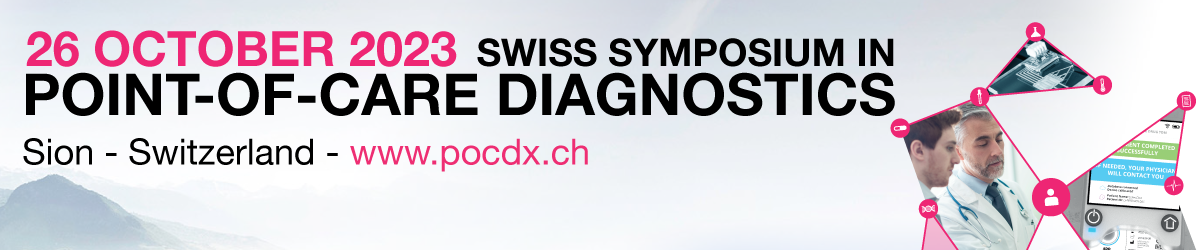 TitleAuthor, Co-authors affiliationText 1500 characters (with spaces)One Figure